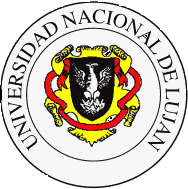 Universidad Nacional de LujánDepartamento deCiencias Sociales…..............................................................Firma Docente….....................................................	….............................................................Aval del Jefe de División	Firma del Jefe de División….................................................................................Firma del Director DecanoApellido y Nombre del Docente: Legajo:División: